(ISBP821)ICC UCP600に基づく書類点検に関する国際標準銀行実務　注文書国際商業会議所は、2013年7月にUCP600の銀行実務上の解釈指針である、ISBPを見直し、ISBP745（英文版）を出版しています。2023年に改訂版としてISBP821(英文版)が出版されましたので、国際商業会議所 日本委員会では、2024年4月に英和対訳本を刊行いたしました。一般社団法人 国際商業会議所 日本委員会(A4判 110頁)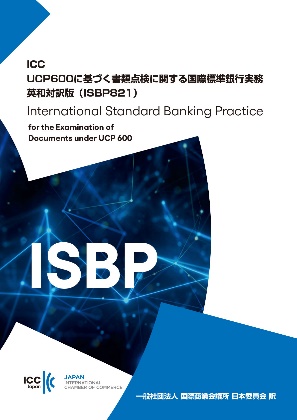 【価　格】ICC日本委員会会員：2,200円　/　非会員：4,400円　(税込・送料別)** 書籍をご希望の場合は、以下の欄にご記入いただき、国際商業会議所 日本委員会宛に　  メールもしくはFaxにてお申込みください。・・・・・・・・・・・・・・・・・・・・・・・・・・・・・・・・・・・・・・・・・・・・・・・・・・・・・・・・・・・・・・・・・・・・・・・・・・・・・　　　　　　　　　　　　　　　　　　　　　　　　　　　　　　　　　　　　　　　　　　　　　出版番号　821貴社・団体名：部署名：氏　名：住　所：〒連絡先：数 量：　　　　　　　　　　　冊【問合せ先】一般社団法人 国際商業会議所　日本委員会 〒100-0005 　東京都千代田区丸の内３丁目２番２号　　丸の内二重橋ビル６階Tel : 03-3213-8585　　Fax : 03-3213-8589　　メールアドレス　: books@iccjapan.org